Publicado en España el 13/02/2020 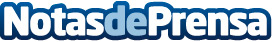 Atos anuncia la puesta en operación del proyecto europeo DITASAtos, líder mundial en transformación digital, anuncia el lanzamiento de la plataforma de Nubes DITAS, que permite a los desarrolladores diseñar aplicaciones con uso intensivo de datos, desplegarlas en un entorno mixto de nube/borde y ejecutar la aplicación distribuida resultante de forma óptima explotando las estrategias de movimiento de datos y computaciónDatos de contacto:Paula Espadas620 059 329Nota de prensa publicada en: https://www.notasdeprensa.es/atos-anuncia-la-puesta-en-operacion-del Categorias: Internacional Nacional Programación E-Commerce Software Dispositivos móviles Digital http://www.notasdeprensa.es